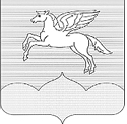 МУНИЦИПАЛЬНОЕ ОБРАЗОВАНИЕГОРОДСКОЕ ПОСЕЛЕНИЕ «ПУШКИНОГОРЬЕ»ПУШКИНОГОРСКОГО РАЙОНА ПСКОВСКОЙ ОБЛАСТИ181370, р.п. Пушкинские Горы, ул. Пушкинская, д.42,  Телефакс (8-1146) 2-30-21 ПРОТОКОЛ ПУБЛИЧНЫХ СЛУШАНИЙ № 6проведенных в здании Администрации городского поселения «Пушкиногорье», по адресу: ул. Пушкинская,42Пушкиногорского района Псковской областиПрисутствовало: 7 (пять) жителей муниципального образования городского поселения «Пушкиногорье»Публичные слушания открывает и ведет Глава муниципального образования городского поселения «Пушкиногорье» – Васильева Т.В.Секретарь -  зам. главы  Администрации  городского  поселения «Пушкиногорье»  -  Никитина Е.Н.ПОВЕСТКА ДНЯ:1. О внесении  изменений в Правила благоустройства территории городского поселения «Пушкиногорье», утвержденные решением  Собрания депутатов городского поселения «Пушкиногорье» от 16.08.2018г. № 125.Голосовали:за –7 (семь)	против - 0воздержалось – 0Повестка дня принимается.СЛУШАЛИ:Докладчик: Глава муниципального образования городского поселения «Пушкиногорье» Васильева Т.В.  Зачитан проект Решения Собрания депутатов городского поселения «Пушкиногорье»  «О внесении  изменений в Правила благоустройства территории городского поселения «Пушкиногорье», утвержденные решением  Собрания депутатов городского поселения «Пушкиногорье» от 16.08.2018г. № 125» (приложение №1).Предложений и дополнений не поступило.Глава муниципального образования городского поселения «Пушкиногорье» Васильева Татьяна Викторовна  предложила одобрить проект Решения Собрания депутатов городского поселения «Пушкиногорье» о внесении  изменений в Правила благоустройства территории городского поселения «Пушкиногорье».Голосовали:за – 7  (семь)против - 0воздержалось – 0РЕШИЛИ:             Одобрить  предложенный проект Решения Собрания депутатов городского поселения «Пушкиногорье» «О внесении  изменений в Правила благоустройства территории городского поселения «Пушкиногорье», утвержденные решением  Собрания депутатов городского поселения «Пушкиногорье» от 16.08.2018г. № 125.   Направить проект Решения Собрания депутатов городского поселения «Пушкиногорье» на утверждение Собранию  депутатов  городского  поселения  «Пушкиногорье».Все вопросы повестки дня публичных слушаний рассмотрены, слушания объявляются закрытыми.Глава муниципального образованиягородского поселения Пушкиногорье»                                        Т.В.Васильева                                                                          Секретарь                                                                                           Е.Н.Никитина Приложение № 1 к Протоколу  публичных слушаний  от 30.10.2020г.  № 6 СОБРАНИЕ ДЕПУТАТОВГОРОДСКОГО ПОСЕЛЕНИЯ «ПУШКИНОГОРЬЕ»ПУШКИНОГОРСКОГО РАЙОНА ПСКОВСКОЙ ОБЛАСТИР Е Ш Е Н И Е(проект)_______2020г. №___ Принято на _______ сессииСобрания депутатов городскогопоселения «Пушкиногорье» третьего созываО  внесении изменений в Правила благоустройстватерритории городского поселения «Пушкиногорье»,утвержденные решением Собрания депутатов городского поселения «Пушкиногорье»  от 16.08.2018г. № 125	           В соответствии с с пунктом 25 частью 1 статьи 16 Федерального закона от 06.10.2003 N 131-ФЗ "Об общих принципах организации местного самоуправления в Российской Федерации" ( с изменениями), руководствуясь пунктом 21 статьи  24 Устава муниципального образования городского поселения «Пушкиногорье», в целях обеспечения надлежащего экологического состояния  территории городского поселения «Пушкиногорье», Собрание депутатов городского поселения «Пушкиногорье»РЕШИЛО:	1.Внести изменения в Правила благоустройства территории городского поселения «Пушкиногорье», утвержденные решением Собрания депутатов городского поселения «Пушкиногорье»  от 16.08.2018г. № 125 :пункт 1 раздела 1 дополнить подпунктом 7) следующего  содержания:«7)  прилегающая территория - территория общего пользования, которая прилегает к зданию, строению, сооружению, земельному участку в случае, если такой земельный участок образован, и границы которой определены правилами благоустройства территории муниципального образования».            1.2. пункт 7.1.23 изложить в новой редакции:«7.1.23. Уборка и содержание линейных объектов ( линии электропередач, газовых, водопроводных и тепловых сетей, дорог) и прилегающих к ним территорий осуществляется лицами, ответственными  за их эксплуатацию.     В случае, если указанные в данном пункте линейные объекты являются бесхозяйными, уборку и  содержание линейных объектов и прилегающих территорий осуществляет организация, с которой заключен договор  об обеспечении сохранности  и эксплуатации  бесхозяйного имущества».	1.3. пункт 7.1 раздела 7  дополнить пунктом 7.1.27 следующего содержания:«7.1.27. Предприятия, учреждения, организации, а также собственники индивидуальных жилых домов обязаны убирать  прилегающие территории.        Границы прилегающей территории   определяются:а) для зданий, строений, сооружений, в том числе жилых домов индивидуальной застройки со встроенными хозяйственными объектами, - по периметру отведенной территории (здания, строения, сооружения при ее отсутствии) до середины территории между отведенными территориями соседних зданий, строений, сооружений; при отсутствии соседних зданий, строений, сооружений - 10 метров от отведенной территории (здания, строения, сооружения) в каждую сторону; в случае расположения зданий, строений, сооружений вблизи дорог границей прилегающей территории является кромка проезжей части дороги, если иное не установлено настоящими Правилами;б) для нестационарных торговых объектов, в том числе летних кафе - 5 метров по периметру отведенной территории;в) для рынков, пляжей, стадионов и др. объектов, предназначенных для отдыха, физкультуры и спорта - 15 метров по периметру объекта; при наличии ограждения - 15 метров от ограждения;г) для отдельно стоящих объектов рекламы - 3 метра по периметру от рекламных конструкций;д) для гаражей, автостоянок, парковок - 10 м по периметру отведенной территории;е) для АЗС, автомоечных комплексов, заправочных комплексов - 10 метров по периметру отведенной территории;ж) для строительных площадок - 15 метров по периметру отведенной территории;з)  для линейных объектов (линии электропередач, газовые, водопроводные и тепловые сети, дороги) – 5 метров от границ земельных участков (охранных зон).          В случае пересечения закрепленной территории с дорогой общего пользования, размер закрепленной территории определяется до пересечения с дорожным бордюром или тротуарным бордюром, исключая территорию, входящую в обслуживание дороги общего пользования. При отсутствии дорожного бордюра размер закрепленной территории определяется до непосредственного пересечения с дорогой общего пользования или тротуаром, исключая территорию, входящую в обслуживание дороги общего пользования. При пересечении прилегающих территорий двух и более объектов, размеры которых фактически составляют менее размера, установленного настоящими Правилами или муниципальным правовым актом, их размеры определяются половиной расстояния между объектами.	 	         Подготовка  схемы границ  прилегающей территории осуществляется администрацией  городского поселения «Пушкиногорье» самостоятельно, либо привлекаемыми ею иными  лицами с соблюдением требований  законодательства Российской Федерации о контрактной системе в сфере  закупок товаров, работ, услуг для обеспечения государственных и муниципальных нужд.	             Утвержденные схемы границ прилегающих территорий публикуются в порядке,  установленном для  официального опубликования (обнародования) муниципальных правовых актов, а также подлежат размещению в информационной системе обеспечения градостроительной  деятельности».2. Настоящее решение вступает в силу с момента подписания.3. Обнародовать настоящее решение в соответствии с Уставом.       Глава городского поселения«Пушкиногорье»                                                                     Т.В.Васильева				                             Т.В.Васильева			 30.10.2020 г.                                                                                             18 ч 00 мин.